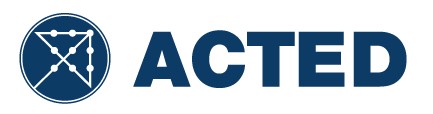 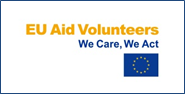 EU Aid Volunteer Application FormName:				_______________________________Email:				_______________________________Phone No:			_______________________________EU Aid Volunteer Application Form – EU Aid Volunteer Deployment Project 2019 -2020.STRICTLY CONFIDENTIALCandidates must satisfy the requirements set out in Regulation (EU) No 375/2014 of the European Parliament and of the Council of 3 April 2014 establishing the European Voluntary Humanitarian Aid Corps (“EU Aid Volunteers initiative”), which include having a minimum age of 18 years old and being a citizen of the EU or a third country national who is a long-term resident in the EU Member State. The sending organisations & the hosting organisation apply a policy of equal opportunities and accept applications without distinction on the grounds of sex, race, colour, ethnic or social origin, genetic features, language, religion or belief, political or any other opinion, membership of a national minority, property, birth, disability, age or sexual orientationThe sending organisations & the hosting organisations/the project shall process the personal data in conformity with Article 16 of the Commission Delegated Regulation (EU) No 1398/2014 of 24 October 2014 laying down standards regarding candidate volunteers and EU Aid Volunteers. Personal DetailsEducation(Please list all qualifications starting with the most recent first)Brief Description of Modules Studied(in no more than 200 words)Brief Description of Modules Studied(in no more than 200 words)Brief Description of Modules Studied(in no more than 200 words)Employment/Volunteer experience(Please list all relevant experience with the most current/recent first)Main Duties/Responsibilities(In no more than 200 words. For experience in developing countries please state country of assignment and time spent overseas.)Main Duties/Responsibilities(In no more than 200 words. For experience in developing countries please state country of assignment and time spent overseas.)Main Duties/Responsibilities(In no more than 200 words. For experience in developing countries please state country of assignment and time spent overseas.)	Languages(Please rate your competency in the languages below)	     What is your motivation for applying for position of EU Aid Volunteer?  (Please answer in no more than 200 words)   (Please list all relevant experience with the most current / recent first)Please add any other relevant information                                                (Including interests, training course completed and membership of relevant organisations in no more than 300 words)  Availability                                                                                                                                                 (If you were successful when would you be available to start?)  DeclarationsI confirm that the information provided in this application form, the CV and self-assessment questionnaire are correct and they represent a true and honest reflection of my work.I consent to the collection and the process of the personal data provided in the application form, the CV and the self-assessment questionnaire.I confirm that I am informed that the relevant national authorities of my member state shall be notified by the sending organization before my deployment as an EU Aid Volunteer in third countrySignature of Applicant: ____________________	Date: ___________This application form is an essential component of the application process for the EU Aid Volunteer recruitment process.  Please take your time completing the document and ensure it is submitted with the following documents:Completed application formCover LetterCV in Europass FormatCompleted self- assessment questionnaireIf you have any queries when completing your application please contact your HR focal point.Good luck with application.THE INFORMATION CONTAINED IN THIS APPLICATION FORM WILL BE USED SOLEY FOR THE PURPOSE OF THE SELECTION OF EU AID VOLUNTEERS Title: Surname: Surname: Surname: Forenames:Forenames: Telephone/ Mobile:  Telephone/ Mobile:  Telephone/ Mobile: Email: Email: Email: Date of Birth:(Min. of 18 years)Date of Birth:(Min. of 18 years)Nationality:Nationality:Nationality:Country of Residence:Do you have a long-term residence permit (non-EU citizens only)? If yes, please provide details (number, date of issue, validity, competent authority)Do you have a long-term residence permit (non-EU citizens only)? If yes, please provide details (number, date of issue, validity, competent authority)Do you have a long-term residence permit (non-EU citizens only)? If yes, please provide details (number, date of issue, validity, competent authority)Do you have a long-term residence permit (non-EU citizens only)? If yes, please provide details (number, date of issue, validity, competent authority)Do you have a long-term residence permit (non-EU citizens only)? If yes, please provide details (number, date of issue, validity, competent authority)Do you have a long-term residence permit (non-EU citizens only)? If yes, please provide details (number, date of issue, validity, competent authority)Institution	Title of Degree      Year of Award(or expected date of completion) 		Class of Degree	(or expected final grade)	Institution	Title of Degree      Year of Award(or expected date of completion) 		Class of Degree	(or expected final grade)	Institution	Title of Degree      Year of Award(or expected date of completion) 		Class of Degree	(or expected final grade)	Title of Position	Name of Organisation     Length of Time in Position	Title of Position	Name of Organisation     Length of Time in Position	Title of Position	Name of Organisation     Length of Time in Position	1 = fluency in both written and spoken2 = average in both written and spoken 3 = basic in both written and spoken 4 = fluency in spoken only5 = noneEnglishFrenchOtherOther